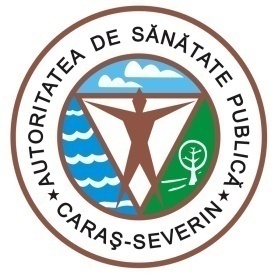 MINISTERUL  SĂNĂTĂȚII DIRECȚIA DE SĂNĂTATE PUBLICĂ A JUDEȚULUI CARAȘ-SEVERIN1700 Reşiţa, Str.Spitalului, Nr.36Tel. 0255/214091;  fax 0255/224691E-mail dspcs@asp-caras.roCod fiscal  : 3228152Cod poştal :  320076                                                                                      CĂTRE,                            INSTITUȚIA PREFECTULUI – JUDEȚUL CARAȘ-SEVERIN31 martie 2021 în ultimele 24 de ore, la nivelul județului Caraș- Severin, in cadrul etapei a III-a de vaccinare împotriva COVID-19 s-a administrat un număr total de 961  vaccinuri, astfel: SPITALUL JUDEȚEAN  DE URGENȚĂ REȘIȚA: 228SPITALUL MUNICIPAL DE URGENȚĂ CARANSEBEȘ: 120SPITALUL ORĂȘENESC  ORAVIȚA:114SPITALUL ORĂȘENESC OȚELU ROȘU:SPITALUL ORĂȘENESC MOLDOVA NOUĂ : 114SALA DE SPORT -LICEUL DE ARTE 'SABIN PAUTA' RESITA: 96SALA DE SPORT-COLEGIUL ECONOMIC Banatul Montan: 23SALA DE SPORT -SC. GIMNAZIALA MIHAI PEIA Resita: 18CMJ Caras Severin Resita: 18Centrul Multifunctional Bozovici: 60Cladire Administrativa Bocsa: 66Centru de permanenta Slatina Timis:50Centru de permanenta Soceni(Ezeris):60Nu au fost reacții adverse severe.Menționăm faptul că, de la debutul campaniei de vaccinare și până în prezent, s-au primit in total 42588 doze vaccin Covid-19 astfel :			36298 doze de Vaccin Covid-19 de la PFIZER                                                                                                                                              ,                                      3600  doze de Vaccin Covid-19 de la MODERNA                                       2690 doze de Vaccin Covid-19 de la AstraZenecadin  care  s-au administrat 40958 doze vaccin împotriva virusului SARS-CoV-2,din care 13588 rapel-uri, după cum urmează:SPITALUL JUDEȚEAN  DE URGENȚĂ REȘIȚA:3793SPITALUL MUNICIPAL DE URGENȚĂ CARANSEBEȘ: 10366SPITALUL ORĂȘENESC  ORAVIȚA: 9251SPITALUL ORĂȘENESC OȚELU ROȘU: 238SPITALUL ORĂȘENESC MOLDOVA NOUĂ : 5614Sala de Sport-Liceul de Arte „Sabin Pauta” RESITA: 3173Sala de Sport-Colegiul Economic Banatul Montan RESITA: 1574Sala de Sport-Sc.Gimnaziala Mihai Peia RESITA: 1367CMJ Caras Severin RESITA:96Centrul Multifunctional Bozovici:1800Cladire Administrativa Bocsa: 1806Centru de permanenta Slatina Timis:920Centru de permanenta Soceni:960Vaccinarea este o măsură complexă de prevenție în pandemia de coronavirus, alături de celelalte obligații ce ne revin:● respectarea regulilor şi a măsurilor igienico-sanitare (purtarea măştii, spălatul pe mâini şi distanţarea fizică).					ȘEF DEPARTAMENTSUPRAVEGHERE ÎN SĂNĂTATE PUBLICĂMEDIC PRIMAR  EPIDEMIOLOGDr. BORCĂU MIRCEA